Базовая информация1	Согласно Резолюции 171 (Гвадалахара, 2010 г.) и в соответствии с Резолюцией 1335 Совета Всемирная конференция по международной электросвязи (ВКМЭ-12) прошла в Дубае с 3 по 14 декабря 2012 года. 2	ВКМЭ-12 осуществила пересмотр всего Регламента международной электросвязи (РМЭ) и приняла пять новых Резолюций.3	Пересмотренный РМЭ вступил в силу 1 января 2015 года для Государств-Членов, которые депонировали до этой даты свои акты о ратификации, принятии или утверждении этого пересмотренного Регламента или о присоединении к нему. 4	Список сторон, подписавших Заключительные акты, размещен по адресу: http://www.itu.int/osg/wcit-12/highlights/signatories.html.5	Список Государств-Членов, которые ратифицировали, приняли, утвердили пересмотренный РМЭ (Дубай, 2012 г.) (или присоединились к нему), размещен по адресу: https://www.itu.int/online/mm/scripts/mm.final-acts.list?_languageid=1&_agrmts_type=WCIT-2012.Регулярное рассмотрение и пересмотр РМЭ6	В Резолюции 146 (Пересм. Дубай, 2018 г.) "Регулярное рассмотрение и пересмотр РМЭ" содержится решение, согласно которому рассмотрение РМЭ должно проводиться, как правило, периодически, с целью достижения консенсуса в отношении дальнейшей работы, касающейся РМЭ.7	В Резолюции 146 (Пересм. Дубай, 2018 г.) Генеральному секретарю поручается созвать Группу экспертов по Регламенту международной электросвязи (ГЭ-РМЭ), открытую для Государств-Членов и Членов Секторов МСЭ, с кругом ведения и методами работы, которые устанавливает Совет МСЭ, с целью рассмотрения этого Регламента. В ней Генеральному секретарю также поручается представить отчет ГЭ-РМЭ о результатах рассмотрения Совету для рассмотрения, опубликования и последующего представления Полномочной конференции 2022 года.8	В Резолюции 146 (Пересм. Дубай, 2018 г.) Совету поручается рассмотреть и пересмотреть, на своей сессии 2019 года, вышеупомянутый круг ведения ГЭ-РМЭ; а также рассматривать отчеты ГЭ-РМЭ на своих ежегодных сессиях и представить заключительный отчет ГЭ-РМЭ Полномочной конференции 2022 года с комментариями Совета.9	В Резолюции 146 (Пересм. Дубай, 2018 г.) Директорам Бюро поручается, каждому в сфере своей компетенции, с использованием рекомендаций соответствующей Консультативной группы, вносить вклад в деятельность ГЭ-РМЭ, признавая, что Сектор стандартизации электросвязи МСЭ проводит основную часть работы, относящейся к РМЭ. Директорам поручается представить результаты своей работы ГЭ-РМЭ. Директорам также поручается рассмотреть вопрос о предоставлении стипендий, при наличии ресурсов, для развивающихся и наименее развитых стран в соответствии со списком, установленным Организацией Объединенных Наций, чтобы расширить их участие в работе группы экспертов.______________СОВЕТ 2019
Женева, 10–20 июня 2019 года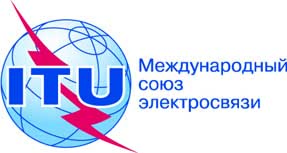 Пункт повестки дня: PL 1.7Документ C19/26-RПункт повестки дня: PL 1.76 мая 2019 годаПункт повестки дня: PL 1.7Оригинал: английскийОтчет Генерального секретаряОтчет Генерального секретаряпоследующие меры по резолюции 146 (пересм. дубай, 2018 г.): Регулярное рассмотрение и пересмотр Регламента 
международной электросвязипоследующие меры по резолюции 146 (пересм. дубай, 2018 г.): Регулярное рассмотрение и пересмотр Регламента 
международной электросвязиРезюмеВ настоящем документе приведена базовая информация о статусе Регламента международной электросвязи (Пересм. Дубай, 2012 г.) и отмечаются указания, полученные от Полномочной конференции 2018 года, по регулярному рассмотрению и пересмотру РМЭ.Необходимые действияСовету предлагается принять отчет к сведению. Совету также предлагается рассмотреть и пересмотреть круг ведения Группы экспертов по Регламенту международной электросвязи (ГЭ-РМЭ).____________Справочные материалыРезолюция 146 (Пересм. Дубай, 2018 г.)